МУНИЦИПАЛЬНОЕ ОБЩЕОБРАЗОВАТЕЛЬНОЕ УЧРЕЖДЕНИЕ«СРЕДНЯЯ ОБЩЕОБРАЗОВАТЕЛЬНАЯ ШКОЛА № 7»ГОРОДА РЖЕВА ТВЕРСКОЙ ОБЛАСТИСценарий спортивного праздника«Праздник снега» ( игры на снегу)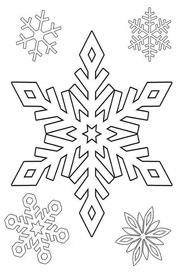 Сценарий разработала	   учитель физической культурыМОУ «СОШ№7» города РжеваТверской области	 высшая категория	   Савина Марина Анатольевнаг. Ржев  2016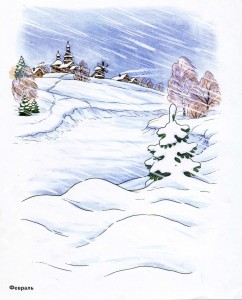 Сценарий спортивного праздникаПредварительная работа:
составление сценария, подготовка команд, наглядной агитации, музыкального оформления.Цель мероприятия:
Образовательная – познакомить учащихся с новым праздником календаря - Всемирным днем снега, расширить кругозор учащихся о зимних забавах.Воспитательная – формировать навыки здорового образа жизни, прививать интерес к зимним подвижным играм.Оборудование: музыкальное сопровождение,  лыжи, санки, мячи,  флажки, кегли, лыжные палки, клюшки, шайбы. Место проведения : спортивная площадка.Состав команды :8 человек.Открытие соревнований.1-ый ведущий: Здравствуйте, дорогие ребята , уважаемые педагоги, родители и гости! Сегодня 17 января 2016 года мы отмечаем самый необычный, но чудесный зимний праздник – Всемирный день снега. Эта замечательная дата в нашем календаре появилась в 2012 году благодаря Международной федерации лыжного спорта. 2-ой ведущий: Этот праздник имеет и другое название - Международный день зимних видов спорта. По замыслу организаторов, Всемирный день снега должен служить популяризации зимних видов спорта и активного, здорового образа жизни. Проходит он под девизом — «Насладиться, ознакомиться и испытать!» 1-ый ведущий: Традиционно в этот день по всему миру проводятся различные увлекательные соревнования, интересные показательные выступления и снежные фестивали, целью которых является популяризация у детей и взрослых зимних видов спорта.  2-ой ведущий: Во многих городах проводятся зимние забавы и развлечения для детей и взрослых. Они дают возможность нам порадоваться снегу, насладиться этим белым чудом и сохранить свои воспоминания о снеге до следующей зимы.Представление команд .Представление  судейской бригады1-ый ведущий:  и так мы начинаем.	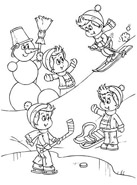 Праздник снега был задуман,Чтоб могли предаться мы	 Очень весело и шумно Развлечениям зимы.2-ой ведущий: Там, где лес из сосен рыжих,
 Там, где снега кутерьма,
  Побежим на быстрых лыжах.
  Здравствуй, зимушка-зима!Эстафета: Зимушка – зима /Обычный бег с передачей лыжи и лыжной палки/1-ый ведущий:	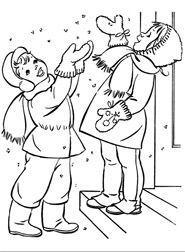 Праздник новый, непривычный,Но задуман на отлично!Снег обычный и простой,Помогает нам с тобой.2-ой ведущий:Бодрость духа сохраняет И здоровье умножает!Можно посоревноваться,И на лыжах покататься!Эстафета:Лыжники /самокат, бег на одной лыже/1-ый ведущий:	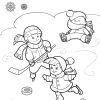 В этот праздник, снега День От души желаем,Чтоб красиво он лежал,И зимой не таял.Эстафета: Хоккей/провести клюшкой шайбу по этапу и передать следующему/2-ой ведущий:	Вы слепили его ловко – 	Вместо носа тут морковка.Уголёчки вместо глаз.Шляпой служит старый таз.Он парнишка  непростой – 	Любопытный, озорной. Знать желает, чем ребятаЗанимаются зимой?	 Догадались, кто такой?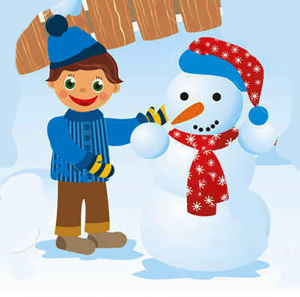 Эстафета: Лепим снеговика. Катить мяч рукой до фишки, положить на нее сверху, назад-бегом.1-ый ведущий:Проведем спортивный праздник,Пусть сердит Мороз – проказник! Мы мороза не боимся, В спорте с холодом сразимся!  Эстафета: замерзшие воробьи /Мяч зажат между колен,прыгать/2-ой ведущий:	В легких шапках и костюмах                                          
Снежной зимнею порой
На коньках идут кататься
Всей веселой детворой.
На ветру ребячьи лица
Разгорелись кумачом,
Пусть колючий снег пылится,
Пусть мороз сердитый злится –
Все ребятам нипочем!Эстафета: Чехарда /Русская забава – стартует последний, перепрыгивая впереди стоящих и  садится перед первым, затем стартует следующий и т.д. Когда вся команда переберется на противоположную сторону, эстафета закончена/1-ый ведущий:Пришла зима, пришла зима,Оделись в белое поля, Стоят деревья в шапках белых, Зима для сильных, ловких, смелыхЭстафета: Вереница /Стартует последний, бежит и встает перед первым,затем следующий и т.д. пока не переберутся на противоположную сторону./2-ой ведущий:	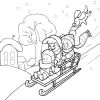 Во дворе замерзли лужи, Целый день поземка кружит, Стали белыми дома.  Это к нам пришла зимаЭстафета:«Санная кавалерия».   /  На санках парами ,один сидит- другой везет, на обратном пути меняются местами./1-ый ведущий:	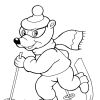 По сугробам возле речкиЕдут длинные дощечки, Ищут горочки повыше. Ну конечно, это лыжи.Эстафета:Лыжные гонки /бег на двух лыжах добежать до определенного места и вернуться назад./1-ый ведущий: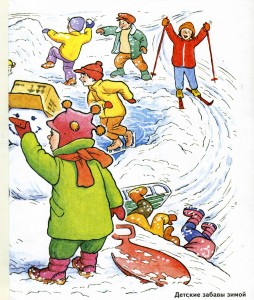 Мчит детвора, на санках, вниз с горы,
Зима резвится — заливаясь смехом.
Мы долго ждали снежной кутерьмы,
И вот настало времени для потехи.
Сегодня снег кружит, как никогда,
Снежинки, в вальсе, плавно стелют землю.
День снега выдался сегодня, господа!
День радости и яркого веселья.Эстафета:Футбол на снегу./Провести ногой мяч,обогнуть фишку вернуться и передать мяч следующему игроку./2-ой ведущий: Мой друг, скорее просыпайся!
И ай-да во двор гулять.
В этот день теплее одевайся —
В снегу валяться будем и плясать.
Пусть снега день, чудесной сказкой станет.
Умчит нас в царство снежное с тобой.
И твердый лед, на речке, не растает,
Прокатимся по нём мы всей гурьбой. Командный конкурс: Перетягивание каната-русская забава.1-ый ведущий:Вот и закончился наш праздник снега. И пусть мир движений подарит вам бодрость, здоровье, счастье повседневного общения с физической культурой и спортом.Подведение итоговНАГРАЖДЕНИЕ ПОБЕДИТЕЛЕЙ.Досвиданье, детвораВсем привет, физкульт-ура! 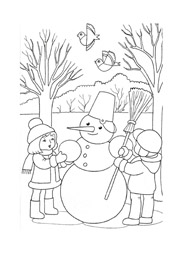 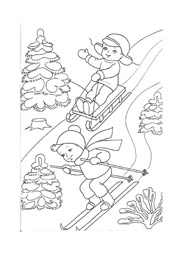 